デジカメ写真をパソコンへ取りこみましょう。これから挑戦される初心者が対象です。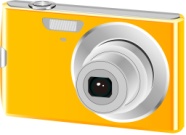 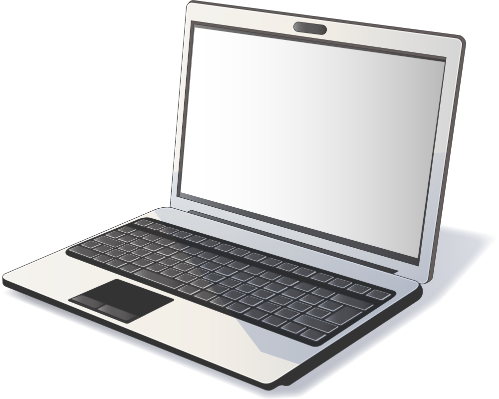 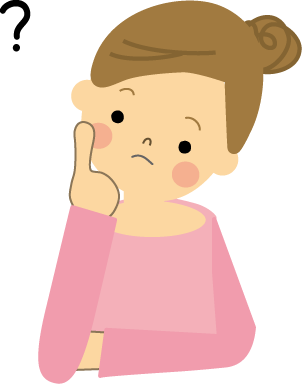 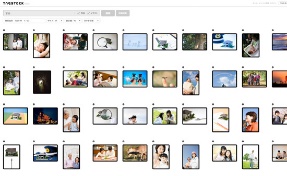 